Parkhomenko YevgenExperience:Documents and further information:Ready to work. Consider various proposals. No bad habits. Great desire!!!Position applied for: 4th EngineerDate of birth: 08.02.1984 (age: 33)Citizenship: RussiaResidence permit in Ukraine: NoCountry of residence: UkraineCity of residence: KerchPermanent address: 17, Levishcheva str.Contact Tel. No: +38 (065) 616-43-31 / +38 (097) 706-46-28E-Mail: korvin5643@mail.ruU.S. visa: NoE.U. visa: NoUkrainian biometric international passport: Not specifiedDate available from: 01.05.2014English knowledge: GoodMinimum salary: 1000 $ per month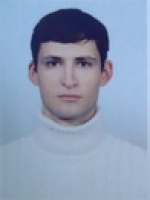 PositionFrom / ToVessel nameVessel typeDWTMEBHPFlagShipownerCrewing3rd Engineer07.12.2011-20.05.2012Tiras (Danapris 3)Dry Cargo3183SKL1400UkraineLLC "Capital Shipping Company"&mdash;3rd Engineer25.06.2010-18.01.2011SkylarkDry Cargo3125SKL1320UkraineLLC "Capital Shipping Company"&mdash;3rd Engineer18.05.2009-03.09.2009Tiras (Danapris 3)Dry Cargo3183SKL1400UkraineLLC "Capital Shipping Company"&mdash;3rd Engineer01.11.2007-18.05.2008SkylarkDry Cargo3125SKL1320UkraineLLC "Capital Shipping Company"&mdash;3rd Engineer18.05.2007-03.09.2007SkylarkDry Cargo3125SKL1320UkraineLLC "Capital Shipping Company"&mdash;3rd Engineer17.11.2006-23.03.2007SkylarkDry Cargo3125SKL1320UkraineLLC "Capital Shipping Company"&mdash;